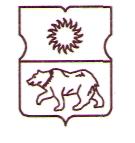 СОВЕТ ДЕПУТАТОВмуниципального округаЮЖНОЕ МЕДВЕДКОВОРЕШЕНИЕО внесении изменений в решение Совета депутатов муниципального округа Южное Медведково от 28 ноября 2013 года № 13/2-СДВ соответствии с частью 7 статьи 18 Федерального закона от 2 марта 2007 года № 25-ФЗ «О муниципальной службе в Российской Федерации», частью 7 статьи 22 Закона города Москвы от 22 октября 2008 года № 50 «О муниципальной службе в городе Москве», Совет депутатов муниципального округа Южное Медведково решил:1. Внести в решение Совета депутатов муниципального округа Южное Медведково от 28 ноября 2013 года № 13/2-СД «Об утверждении Положения о проведении аттестации муниципальных служащих администрации муниципального округа Южное Медведково» следующие изменения:1) а абзаце втором пункта 2 части 2 приложения к решению слова «образовательных учреждений» заменить словами «образовательных организаций»;2) в пункте 2 части 4 приложения к решению слова «на повышение квалификации» заметить словами «для получения дополнительного профессионального образования».2. Настоящее решение вступает в силу со дня его официального опубликования в бюллетене «Московский муниципальный вестник».3. Контроль за исполнением настоящего решения возложить на главу муниципального округа Южное Медведково Иванова О.А.Глава муниципального округаЮжное Медведково								О.А. Иванов15.09.2021№07/4-СД